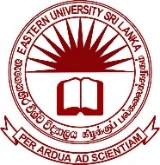 EASTERN UNIVERSITY, SRI LANKAApplication for Mylvaganam Sivasuriam Memorial Gold Medal Award-2019(If the additional information is available please annex separate sheet, Certified copies of the connected documents should be annexed along with this application)A) Personal information:Full Name 		:…………………………………………………………………….Postal Address	:…………………………………………………………………….:…………………………………………………………………….Sex			:…………………………………………………………………….Date of Birth 		:………………………………… Age:……………………………Religion		:…………………………………………………………………….Registration number :……………………………………………………………………Index number	 :……………………………………………………………………Contact Telephone No	:……………………… Email:…………………………….B) Qualifications for the Award (evidence should be attached):a) Academic performance:Name of the Degree obtained :…………………………………………………………Academic Performance during the entire University career.1st Class               2nd Upper              2nd Lower              Pass               		b) Awards obtained during the undergraduate career in the University – Awards given by the University and other academic organizations.………………………………………………………………………………………………………………………………………………………………………………………………………………………………………………………………………………………………………………………………………………………………………………………………………………………………c) Involvement in the University Activities :    I. Membership in Faculty Board, EXCO in Student Unions/Societies………………………………………………………………………………………………………………………………………………………………………………………………………………………………………………………………………………………………………………………………………………………………………………………………………………………………  II. Representing the University in Sports:………………………………………………………………………………………………………………………………………………………………………………………………………………………………………………………………………………………………………………………………………………………………………………………………………………………………   III. Representing the University, Cultural & Other Activities:………………………………………………………………………………………………………………………………………………………………………………………………………………………………………………………………………………………………………………………………………………………………………………………………………………………………d) Social commitment- This should be measured by the active participation and  membership in NGOs, GOs and other social and cultural organizations.	………………………………………………………………………………………………………………………………………………………………………………………………………………………………………………………………………………………………………………………………………………………………………………………………………………………………e) Ability to articulate- Writing and Oral.    [This should be demonstrated through publications]………………………………………………………………………………………………………………………………………………………………………………………………………………………………………………………………………………………………………………………………………………………………………………………………………………………………f) Other qualifications /relevant information’s if any:………………………………………………………………………………………………………………………………………………………………………………………………………………………………………………………………………………………………………………………………………………………………………………………………………………………………I certify that the above facts given by me are true and accurate to my knowledge please.…………………                                                                                    …………………………….Date                                                                                                        Signature of the Student	Official Use:Recommendation of the Dean/………………………………………………………………………………………………………………………………………………………………Date:………………					…………………………………………							Dean/Faculty of………………….......Recommendation of the Faculty Board……………………………………………………………………………………………………………………………………………………………………………………………………Recommendation of the Committee appointed by the Senate……………………….…………………………………………………………………………………………………Final Decision of the Senate…………………………………………………………........…………………………………………………………………………………………….......